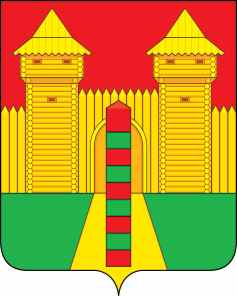 АДМИНИСТРАЦИЯ  МУНИЦИПАЛЬНОГО  ОБРАЗОВАНИЯ «ШУМЯЧСКИЙ  РАЙОН» СМОЛЕНСКОЙ  ОБЛАСТИРАСПОРЯЖЕНИЕот 25.05.2022г. № 117-р        п. ШумячиОб ограничении движенияВ связи с проведением 12 июня 2022 года в п. Шумячи праздничных             мероприятий, посвященных Дню России,1. Ограничить движение транспортных средств 12.06.2022 года с 9 часов 00 минут до 23 часов 00 минут по следующим улицам п. Шумячи:- по ул. Советская от Свято-Ильинского храма до административного               здания Шумячского РАЙПО.- по ул. Заводская от дома № 162. Сектору по информационной политике Администрации                                муниципального образования «Шумячский район» Смоленской области                     разместить информацию об ограничении движения на официальном сайте                Администрации муниципального образования «Шумячский район» Смоленской области и в официальных группах в сети Интернет.3.  Контроль за исполнением настоящего распоряжения возложить на начальника Отдела по культуре и спорту Администрации муниципального                   образования «Шумячский район» Смоленской области Т.Г. Семенову.Глава муниципального образования«Шумячский район» Смоленской области	     		           А.Н. Васильев